Brasilia, junio del 2019Editor generalEsteban G. JobbágyRevista Ecología AustralAsociación Argentina de EcologíaArgentinaAsunto: Presentación del artículo “Diez años controlando el caracol gigante africano en Colombia: un meta-análisis”Cordial saludo: Nosotros los autores abajo firmantes, informamos que hemos leído y aprobamos la posible publicación del manuscrito titulado “Diez años controlando el caracol gigante africano en Colombia: un meta-análisis” cuyos autores son Angie Patiño Montoya y Alan Giraldo López, en la revista Ecología Austral. Este trabajo identifica los patrones de la información producida y divulgada sobre el caracol gigante africano (Achatina fulica) en Colombia. Este molusco fue declarado como especie exótica invasora en el año 2008 por el ministerio de ambiente, debido a las múltiples consecuencias negativas que trae su presencia en las ciudades dentro del territorio nacional. Teniendo en cuenta que el control de esta especie recae entre la comunidad y las Corporaciones Autónomas Regionales (CAR), se debe contar con una adecuada línea de conocimiento base que permita a los tomadores de decisiones enfocar esfuerzos de manera efectiva hacia un plan de manejo. En el presente trabajo, se confirma la problemática de la falta de producción científica y los mitos que esto produce en la divulgación del control de la especie, además se realiza la primera aproximación a los patrones de distribución y dispersión a nivel nacional de la especie. Atentamente, 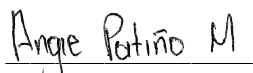 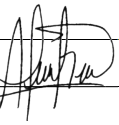 Angie Patiño-MontoyaBióloga (M.Sc.)Estudiante de doctoradoUniversidade de Brasilía, BrasilGrupo de Investigación en Ecología AnimalUniversidad del Valle, Colombia